Pressmeddelande 2012-02-23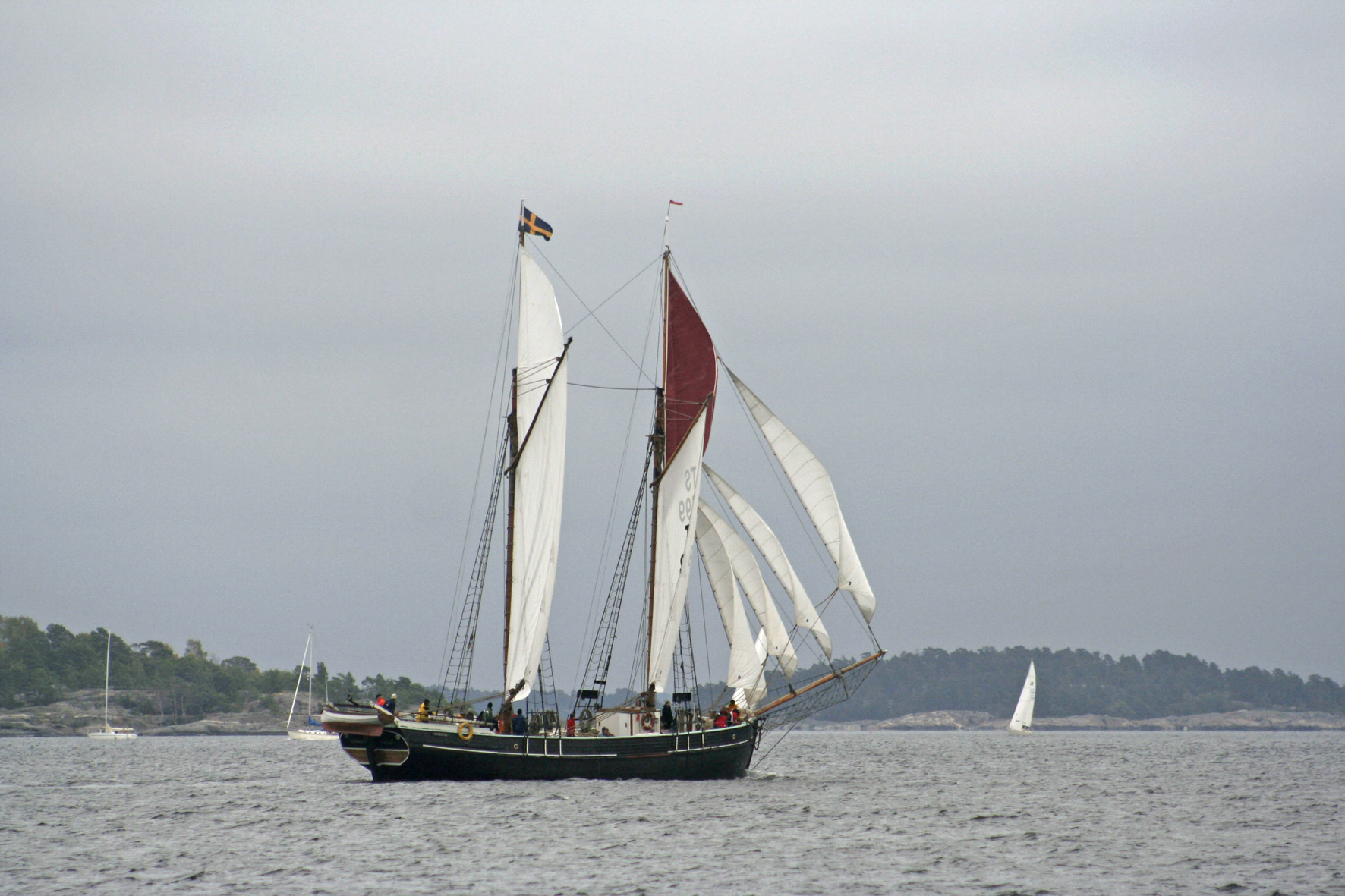 Skolsegelfartyget Constantia seglar åter i Oxelösunds skärgård i sommarDet 104-åriga skolsegelfartyget Constantia stannar återigen till längs Sörmlandskusten i sommar för ett antal seglingar i Oxelösunds skärgård. Första tillfället blir helgen 9-10 juni, medan nästa stopp är förlagt till onsdag 22 augusti.Constantia har en brokig historia som seglande lastfartyg (i svensk fraktfart 1921-1968). Idag är hon pietetsfullt restaurerad till originalutseende och seglar sedan 1995 som skolfartyg. Den k-märkta slätskonerten Constantia återskapar en del av arbetets verklighet för 100 år sedan, när grunden för vårt välstånd inte minst byggdes av segelsjöfart.Ändamålet med Constantia är att vara ett skolfartyg, i vidsträckt och djup bemärkelse. Utbildning i sjömanskap går hand i hand med personlig utveckling och växande. Till sommaren stannar Constantia med besättning till vid Oxelösund för ett flertal seglingar för allmänheten. Det första tillfället blir helgen 9-10 juni när skeppet ligger vid kajen i Gamla Oxelösund. Under lördagen ges allmänheten möjlighet att uppleva Oxelösunds skärgård under någon av de två 3-timmarsseglingar som genomförs. Mellan seglingarna är det ”Öppet skepp” vid kajen i Gamla Oxelösund där nyfikna får chansen att gå ombord. På söndagen den 10 juni genomförs en längre segling med större fokus på naturen och djurlivet i skärgården, och då i synnerhet fågellivet. Under ledning av fågelkunnig besättning guidas det bland fågelarter som havsörn, ejder, tordmule och skräntärnor. Under försommaren finns även stora möjligheter att få se gråsäl i de yttre havsbanden. Onsdag 22 augusti besöker Constantia åter Oxelösund efter sommarens seglatser i Östersjön, Skagerack och Kattegatt. På onsdagskvällen inbjuds till en förtrollande segling när sensommarkvällens solnedgång möter fyrarna som tänds.  I samband med seglingarna under helgen 9-10 juni erbjuds Constantia-tallrik på Bygdegården/Oxelö Krog i Gamla Oxelösund. Biljetterna säljs på www.visitoxelosund.se, Koordinaten i Oxelösund samt Culturum i Nyköping. Mer information om turerna hittar ni på www.visitoxelosund.se. Kontakt och pressbilder, turismansvarig Oxelösunds kommun, erik.lindhe@oxelosund.se, 0155-381 75, verksamhetsledare, T/S Constantia, peter.rundstrom@constantia.se, 070-577 32 33www.visitoxelosund.sewww.constantia.se